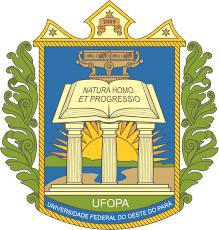 UNIVERSIDADE FEDERAL DO OESTE DO PARÁINSTITUTO DE CIÊNCIAS E TECNOLOGIA DAS ÁGUASCURSO DE BACHARELADO EM GESTÃO AMBIENTALANEXO IIIREQUERIMENTO DE DESLIGAMENTO DE ORIENTAÇÃO DE TRABALHO DE CONCLUSÃO DE CURSO PELO ORIENTADOREu, _______________________________________________________________, da instituição________________________________________________________Credenciado (a) pelo Curso Bacharelado em Gestão Ambiental da UFOPA, solicito desligamento da orientação do Trabalho de Conclusão de Curso do (s) discente (s):__________________________________________________________________________________________________________________________________________Çom título provisório:________________________________________________________________________________________________________________________Justificativa:____________________________________________________________________________________________________________________________________________________________________________________________________________________________________________________________________________________Parecer da Comissão de TCC do BGA:____________________________________________________________________________________________________________________________________________________________________________________________________________________________________________________________________________________Santarém, _______ de _______________ de ____________________________________________________Nome legível do orientador_______________________________________________Representante da Comissão de TCC